Zarządzenie nr 182/2019
Wójta Gminy Stare Babice
z dnia 18 września 2019 r.w sprawie: 	przeprowadzenia konsultacji z organizacjami pozarządowymi oraz podmiotami wymienionymi w art. 3 ust. 3 ustawy z dnia 24 kwietnia 2003 r. o działalności pożytku publicznego i o wolontariacie.Na podstawie art. 30 ust. 2 pkt 2 ustawy z dnia 8 marca 1990 r. o samorządzie gminnym (Dz. U. z 2019 r. poz. 506 z późn.zm.) oraz Uchwały Rady Gminy Stare Babice nr XLIV/420/2010 
z dnia 4 listopada 2010 r. w sprawie określenia szczegółowego sposobu konsultowania z organizacjami pozarządowymi i podmiotami, o których mowa w art. 3 ust. 3 ustawy o działalności pożytku publicznego i o wolontariacie, projektów aktów prawa miejscowego w dziedzinach dotyczących działalności statutowej tych organizacji zarządzam, co następuje:§ 1Przeprowadzić konsultacje projektu rocznego programu współpracy na rok 2020 z organizacjami pozarządowymi oraz podmiotami wymienionymi w art. 3. ust. 3 ustawy z dnia 24 kwietnia 2003 r. 
o działalności pożytku publicznego i o wolontariacie (Dz. U. z 2019 r. poz. 688 z późn. zm.).§ 2Projekt uchwały w sprawie rocznego programu współpracy na rok 2020 z organizacjami pozarządowymi oraz podmiotami wymienionymi w art. 3 ust. 3 ustawy z dnia 24 kwietnia 2003 r. 
o działalności pożytku publicznego i wolontariacie (Dz. U. z 2019 r. poz. 688 z późn.zm.), zostanie zamieszczony na stronie internetowej Urzędu Gminy Stare Babice i w Biuletynie Informacji Publicznej. § 3Informacja o terminie trwania konsultacji oraz nadsyłania opinii i uwag do rocznego programu współpracy na rok 2020 z organizacjami pozarządowymi oraz podmiotami wymienionymi w art. 3 ust. 3 ustawy z dnia 24 kwietnia 2003 r. o działalności pożytku publicznego i wolontariacie (Dz. U. z 2019 r. poz. 688 z późn.zm.), zostanie zamieszczona w Biuletynie Informacji Publicznej, na stronie internetowej Urzędu Gminy Stare Babice oraz na tablicy ogłoszeń w budynku Urzędu Gminy Stare Babice przy ul. Rynek 32.§ 4Wykonanie zarządzenia powierzam Kierownikowi Referatu Zamówień Publicznych. § 5Zarządzenie wchodzi w życie z dniem podpisania.								Wójt								(-) Sławomir Sumka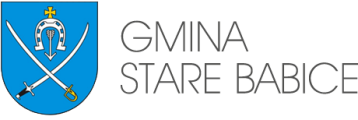 Wójt Gminy Stare Babice05-082 Stare Babice, ul. Rynek 32,tel. 22 722-95-81, fax 22 722-90-21; 
Sekretariat: tel. 22 722-94-51, 22 722-92-49, fax 22 730-80-88.www.stare-babice.pl,  gmina@stare-babice.waw.pl 